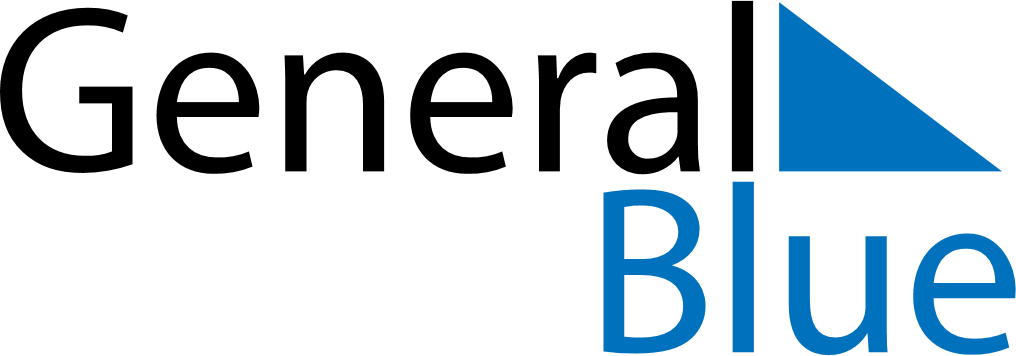 September 1636September 1636September 1636September 1636September 1636SundayMondayTuesdayWednesdayThursdayFridaySaturday123456789101112131415161718192021222324252627282930